_________________________________________________________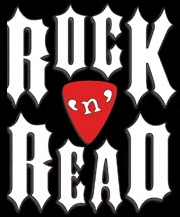 ___________________________________________________________________________________________________________________________________________________________________________Concentrate On…Text Evidence Containing the WordMy Inferencefinding meaning in context_________________________________________________________  most likely means____________________________________________________.  I guessed this becauseof the words finding meaning in context_________________________________________________________  most likely means____________________________________________________.  I guessed this becauseof the wordsfinding meaning in context_________________________________________________________  most likely means____________________________________________________.  I guessed this becauseof the wordsfinding meaning in context_________________________________________________________  most likely means____________________________________________________.  I guessed this becauseof the wordsfinding meaning in context_________________________________________________________  most likely means____________________________________________________.  I guessed this becauseof the wordsfinding meaning in context